CHEM210 – Analytical ChemistryMass Spectrometry Worksheet1. (a) Draw a simple diagram of a mass spectrometer. State briefly how its use could show theexistence of isotopes in a gaseous sample of an element. (6 Marks)__________________________________________________________________________________________________________________________________________________________________________________________________________________________________________(b) Chlorine exists as a mixture of two stable isotopes 35Cl and 37Cl , present in the approximateratio 3:1.(i) Calculate the relative atomic mass of chlorine. (2 Marks)________________________________________________________________________________________________________________________________________________________________________________________________________________________________________________________________________________________________________________________(ii) Sketch and label a diagram of the mass spectrum of molecular chlorine. (3 Marks)2. The diagram below represents the spectrum of chlorine, consisting of five peaks, labelled I, II, III, IV and V respectively. Peak I is due to the 35Cl+ ion.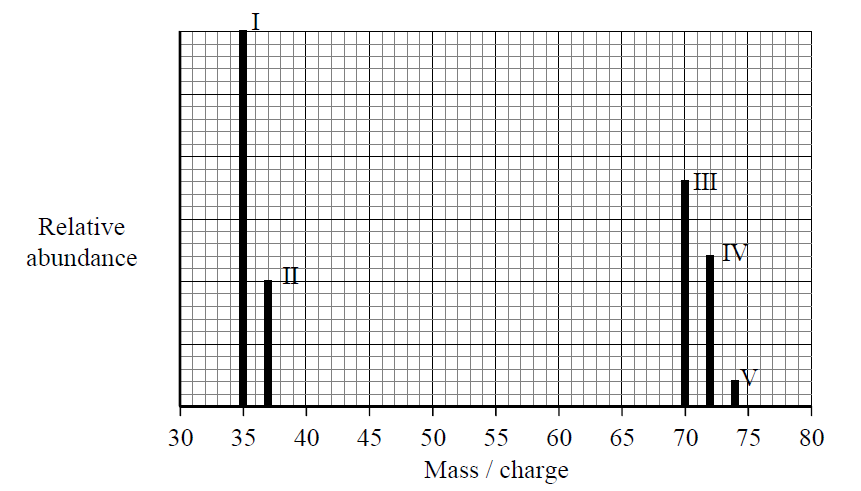 (a) What analytical technique would give a spectrum like that shown above? (1 Mark)______________________________________________________________________________ (b) State why the spectrum of chlorine consists of more than two peaks. (1 Mark)______________________________________________________________________________ (c) Suggest what peaks II and IV might be due to. (2 Marks)____________________________________________________________________________________________________________________________________________________________(d) Using the spectrum above, find the isotopic composition of chlorine and justify your answer. (2 Marks)__________________________________________________________________________________________________________________________________________________________________________________________________________________________________________(e) (i) How is a molecular ion formed? (1 Mark)______________________________________________________________________________(ii) What information could be obtained from the mass/charge value of the molecular ion? (1 Mark) ______________________________________________________________________________3. Mass spectrometry is a powerful analytical technique used in the identification oforganic compounds. The mass spectrum of a compound with empirical formula CH2O displayspeaks at m/z 15, 45 and 60.(a) Determine the molecular formula of the compound. (2 Marks)____________________________________________________________________________________________________________________________________________________________(b) Identify the fragments responsible for the peaks at the m/z values below. (2 Marks)m/z = 15 ______________________________________________________________________ m/z = 45 ______________________________________________________________________(c) Identify a compound that could produce this spectrum. (1 Mark)______________________________________________________________________________4. An organic compound A was found by analysis to have the empirical formula C9H10 O(a) The mass spectrum of compound A is given below: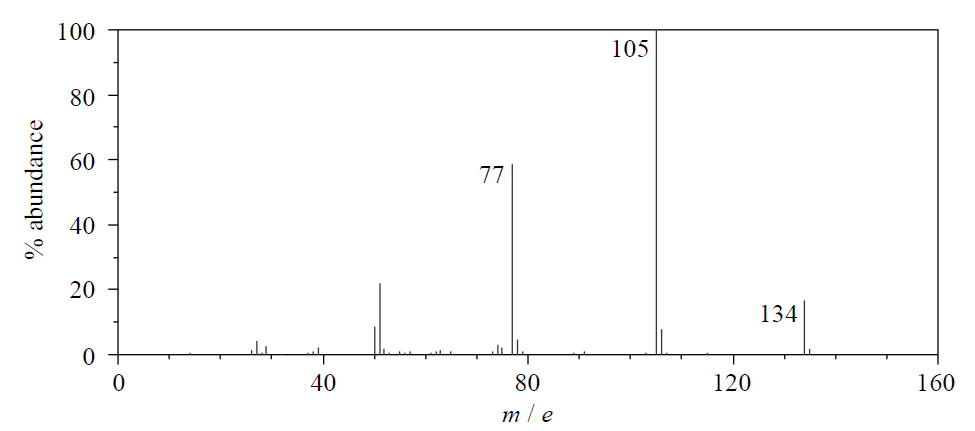 (i) What does the peak at 134 represent and what information about compound A can bededuced from it? (2 Marks)____________________________________________________________________________________________________________________________________________________________ (ii) There is a small peak at 135. Explain what causes this peak. (1 Mark)______________________________________________________________________________ (iii) Suggest which fragments are responsible for the peaks at 105 and 77. (2 Marks)105___________________________________ 77____________________________________